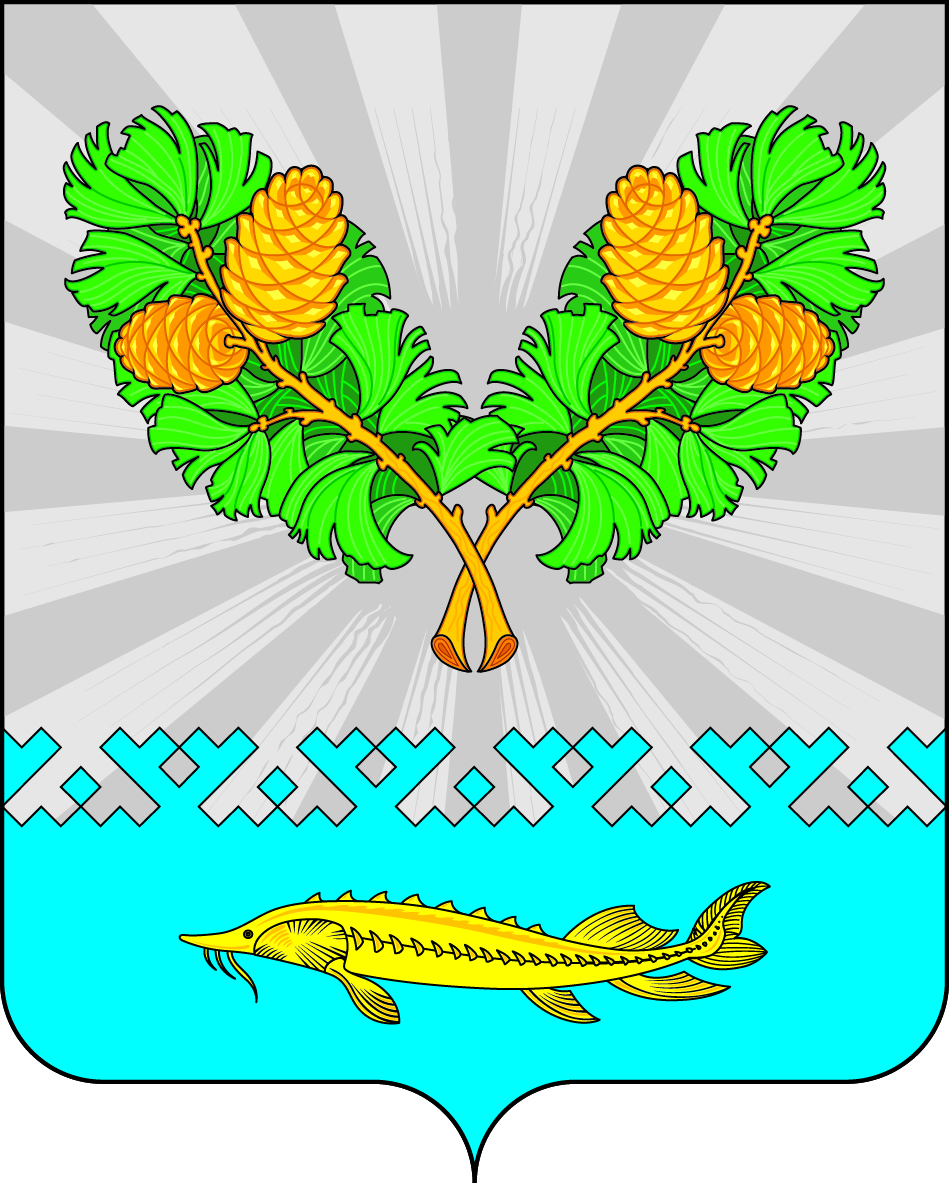 Об утверждении Положения о налоговых льготахна территории муниципального образованиясельское поселение Карымкары В соответствии с законодательством Российской Федерации о налогах и сборах, в целях определения единого подхода при реализации полномочий по установлению налоговых льгот по местным налогам, установленным на территории муниципального образования сельское поселение Карымкары, Совет депутатов сельского поселения Карымкары РЕШИЛ:Утвердить Положение о налоговых льготах на территории муниципального образования сельское поселение Карымкары согласно приложению.Опубликовать настоящее решение в официальном сетевом издании «октвести.ру» и разместить на официальном веб-сайте Администрации поселения (adm-kar.ru) в информационно – телекоммуникационной сети общего пользования (компьютерной сети «Интернет»). Контроль за выполнением решения оставляю за собой.Глава сельского поселения Карымкары						Ф.Н. СемёновПриложениек решению Совета депутатовсельского поселения Карымкары«13» декабря 2022 года № 224ПОЛОЖЕНИЕО НАЛОГОВЫХ ЛЬГОТАХ НА ТЕРРИТОРИИ МУНИЦИПАЛЬНОГООБРАЗОВАНИЯ СЕЛЬСКОЕ ПОСЕЛЕНИЕ КАРЫМКАРЫСтатья 1. ОБЩИЕ ПОЛОЖЕНИЯПоложение о налоговых льготах на территории сельского поселения Карымкары в соответствии с законодательством Российской Федерации о налогах и сборах устанавливает:1) цели предоставления налоговых льгот, установленных решениями Совета депутатов сельского поселения Карымкары о земельном налоге и налоге на имущество физических лиц (далее - льготы по налогам);2) критерии формирования льготных категорий налогоплательщиков;3) виды предоставления льгот по налогам;4) ограничения по предоставлению льгот по налогам;5) порядок определения экономических оснований льгот по налогам.Статья 2. ЦЕЛИ ПРЕДОСТАВЛЕНИЯ ЛЬГОТ ПО НАЛОГАМЛьготы по налогам предоставляются в целях:1) обеспечения устойчивого социально-экономического развития муниципального образования сельское поселение Карымкары;2) повышения эффективности функционирования и развития инфраструктуры социальной сферы сельского поселения Карымкары;3) повышения социальной защищенности населения сельского поселения Карымкары;4) поддержки инвестиционных проектов, реализуемых на территории сельского поселения Карымкары;5) обеспечения достижения национальных целей развития Российской Федерации.6) поддержки субъектов малого предпринимательства, развития предпринимательской деятельности.Статья 3. КРИТЕРИИ ФОРМИРОВАНИЯ КАТЕГОРИЙ НАЛОГОПЛАТЕЛЬЩИКОВ, КОТОРЫМ ПРЕДОСТАВЛЯЮТСЯ ЛЬГОТЫ ПО НАЛОГАМ1. Категориями налогоплательщиков, которым предоставляются льготы по налогам, являются юридические лица и физические лица.2. Льготы по налогам предоставляются организациям, являющимся юридическими лицами (далее - налогоплательщики-организации), осуществляющим свою деятельность на территории сельского поселения Карымкары и входящим в льготную категорию налогоплательщиков.3. Категории налогоплательщиков - организаций, которым предоставляются льготы по налогам, зачисляемым в бюджет сельского поселения Карымкары, устанавливаются решениями Совета депутатов сельского поселения Карымкары:1) по виду осуществляемой ими деятельности, при этом льготный вид деятельности должен относиться к основному виду деятельности налогоплательщика-организации;2) по участию налогоплательщиков в инвестиционной деятельности в соответствии с приоритетными направлениями социально-экономического развития сельского поселения Карымкары;3) по иным критериям, предусмотренным решениями Совета депутатов сельского поселения Карымкары о налогах.4. Льготы по налогам предоставляются физическим лицам, являющимся в соответствии с законодательством о налогах и сборах плательщиками налогов в бюджет сельского поселения Карымкары и входящим в льготную категорию налогоплательщиков.5. Категории налогоплательщиков - физических лиц, которым предоставляются льготы по налогам, зачисляемым в бюджет сельского поселения Карымкары, устанавливаются решениями Совета депутатов сельского поселения Карымкары о соответствующих налогах (налоговых ставках).Статья 4. ВИДЫ ПРЕДОСТАВЛЕНИЯ ЛЬГОТ ПО НАЛОГАМЛьготы по налогам, установленные решениями Совета депутатов сельского поселения Карымкары, предоставляются в следующем виде:освобождение от уплаты налога полностью или его части;снижение ставки по налогу;иные виды в соответствии с законодательством Российской Федерации о налогах и сборах.Статья 5. ОГРАНИЧЕНИЯ ПО ПРЕДОСТАВЛЕНИЮ ЛЬГОТ ПО НАЛОГАМ1. Решения Совета депутатов сельского поселения Карымкары в части расширения льгот по налогам и (или) введения новых льготных категорий принимаются при условии возмещения выпадающих доходов за счет отмены одной или нескольких неэффективных льгот.2. Установление новых льгот (льготных категорий) осуществляется на срок не более пяти лет, если иное не установлено решениями Совета депутатов сельского поселения Карымкары о налогах.3. Доказательство права на льготу по налогу возлагается на налогоплательщика.Статья 6. ОЦЕНКА ЭФФЕКТИВНОСТИ НАЛОГОВЫХ РАСХОДОВ Оценка эффективности налоговых расходов сельского поселения Карымкары осуществляется в соответствии с порядком, утвержденным постановлением администрации сельского поселения Карымкары.СОВЕТ ДЕПУТАТОВСЕЛЬСКОГО ПОСЕЛЕНИЯ КАРЫМКАРЫОктябрьского районаХанты – Мансийского автономного округа - Югры	      РЕШЕНИЕСОВЕТ ДЕПУТАТОВСЕЛЬСКОГО ПОСЕЛЕНИЯ КАРЫМКАРЫОктябрьского районаХанты – Мансийского автономного округа - Югры	      РЕШЕНИЕСОВЕТ ДЕПУТАТОВСЕЛЬСКОГО ПОСЕЛЕНИЯ КАРЫМКАРЫОктябрьского районаХанты – Мансийского автономного округа - Югры	      РЕШЕНИЕСОВЕТ ДЕПУТАТОВСЕЛЬСКОГО ПОСЕЛЕНИЯ КАРЫМКАРЫОктябрьского районаХанты – Мансийского автономного округа - Югры	      РЕШЕНИЕСОВЕТ ДЕПУТАТОВСЕЛЬСКОГО ПОСЕЛЕНИЯ КАРЫМКАРЫОктябрьского районаХанты – Мансийского автономного округа - Югры	      РЕШЕНИЕСОВЕТ ДЕПУТАТОВСЕЛЬСКОГО ПОСЕЛЕНИЯ КАРЫМКАРЫОктябрьского районаХанты – Мансийского автономного округа - Югры	      РЕШЕНИЕСОВЕТ ДЕПУТАТОВСЕЛЬСКОГО ПОСЕЛЕНИЯ КАРЫМКАРЫОктябрьского районаХанты – Мансийского автономного округа - Югры	      РЕШЕНИЕСОВЕТ ДЕПУТАТОВСЕЛЬСКОГО ПОСЕЛЕНИЯ КАРЫМКАРЫОктябрьского районаХанты – Мансийского автономного округа - Югры	      РЕШЕНИЕСОВЕТ ДЕПУТАТОВСЕЛЬСКОГО ПОСЕЛЕНИЯ КАРЫМКАРЫОктябрьского районаХанты – Мансийского автономного округа - Югры	      РЕШЕНИЕСОВЕТ ДЕПУТАТОВСЕЛЬСКОГО ПОСЕЛЕНИЯ КАРЫМКАРЫОктябрьского районаХанты – Мансийского автономного округа - Югры	      РЕШЕНИЕ«13»декабря2022г.№224п. Карымкарып. Карымкарып. Карымкарып. Карымкарып. Карымкарып. Карымкарып. Карымкарып. Карымкарып. Карымкарып. Карымкары